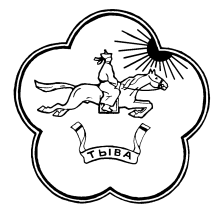 Решение № 57от  «14»  ноября  2019  года                                                                    с.СамагалтайОб исполнении бюджета муниципального района  «Тес-Хемский кожуун Республики Тыва» за 9 месяцев 2019 годаРуководствуясь Бюджетным кодексом РФ, Уставом муниципального района «Тес-Хемский кожуун Республики Тыва», заслушав и обсудив доклад начальника Финансового управления администрации муниципального района «Тес-Хемский кожуун РТ» Сарыг-оол О.В. об исполнении бюджета муниципального района «Тес-Хемский кожуун РТ» за 9 месяцев 2019 года, Хурал представителей Тес-Хемского кожууна РЕШИЛ:Принять к сведению   отчет об исполнении бюджета муниципального района «Тес-Хемский кожуун Республики Тыва» за 9 месяцев 2019 года.Утвердить исполнение бюджета за 9 месяцев 2019 года согласно приложениям к настоящему Решению.Настоящее Решение вступает в силу со дня его официального опубликования.Глава-Председатель Хуралапредставителей муниципальногорайона «Тес-Хемский кожуун РТ»                                                   Донгак Ч.Х. РЕСПУБЛИКА ТЫВАТЕС-ХЕМСКИЙ КОЖУУНХУРАЛ ПРЕДСТАВИТЕЛЕЙ668360 Республика ТываТес-Хемский кожуунс. Самагалтай                                                                       ул. А.Ч. Кунаа 58 т. 21-2-41ТЫВА РЕСПУБЛИКАНЫН ТЕС-ХЕМ КОЖУУННУН ТОЛЭЭЛЕКЧИЛЕР ХУРАЛЫ